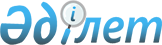 Об утверждении схемы пастбищеоборотов на основании геоботанического обследования пастбищ по Бейнеускому районуПостановление акимата Бейнеуского района Мангистауской области от 19 февраля 2018 года № 33. Зарегистрировано Департаментом юстиции Мангистауской области 26 февраля 2018 года № 3533
      

      В тексте документа сохранена пунктуация и орфография оригинала.
      В соответствии с подпунктом 3) пункта 1 статьи 9 Закона Республики Казахстан от 20 февраля 2017 года "О пастбищах", акимат  Бейнеуского района  ПОСТАНОВЛЯЕТ:
      1. Утвердить схему пастбищеоборотов на основании геоботанического обследования пастбищ по Бейнеускому району согласно приложению к настоящему постановлению.
      2. Государственному учреждению "Бейнеуский районный отдел земельных отношений, архитектуры и градостроительства" (Ж.Темиров) обеспечить государственную регистрацию настоящего постановления в органах юстиции, его официальное опубликование в Эталонном контрольном банке нормативных правовых актов Республики Казахстан и в средствах массовой информации, размещение на интернет-ресурсе акимата района. 
      3. Контроль за исполнением настоящего постановления возложить на заместителя акима Бейнеуского района К.Абилшеева.
      4. Настоящее постановление вступает в силу со дня государственной регистрации в органах юстиции и вводится в действие по истечении десяти календарных дней после дня его первого официального опубликования.
      "СОГЛАСОВАНО"
      Руководитель государственного
      учреждение "Бейнеуский районный
      отдел сельского хозяйства и
      ветеринарии"
      С.Кабиев
      "19" 02 2018 год
      Руководитель государственного
      учреждение "Бейнеуский районный
      отдел земельных отношений,
      архитектуры и градостроительства"
      Ж.Темиров
      "19" 02 2018 год Схема пастбищеоборотов по Бейнеускому району на основании геоботанического обследования пастбищ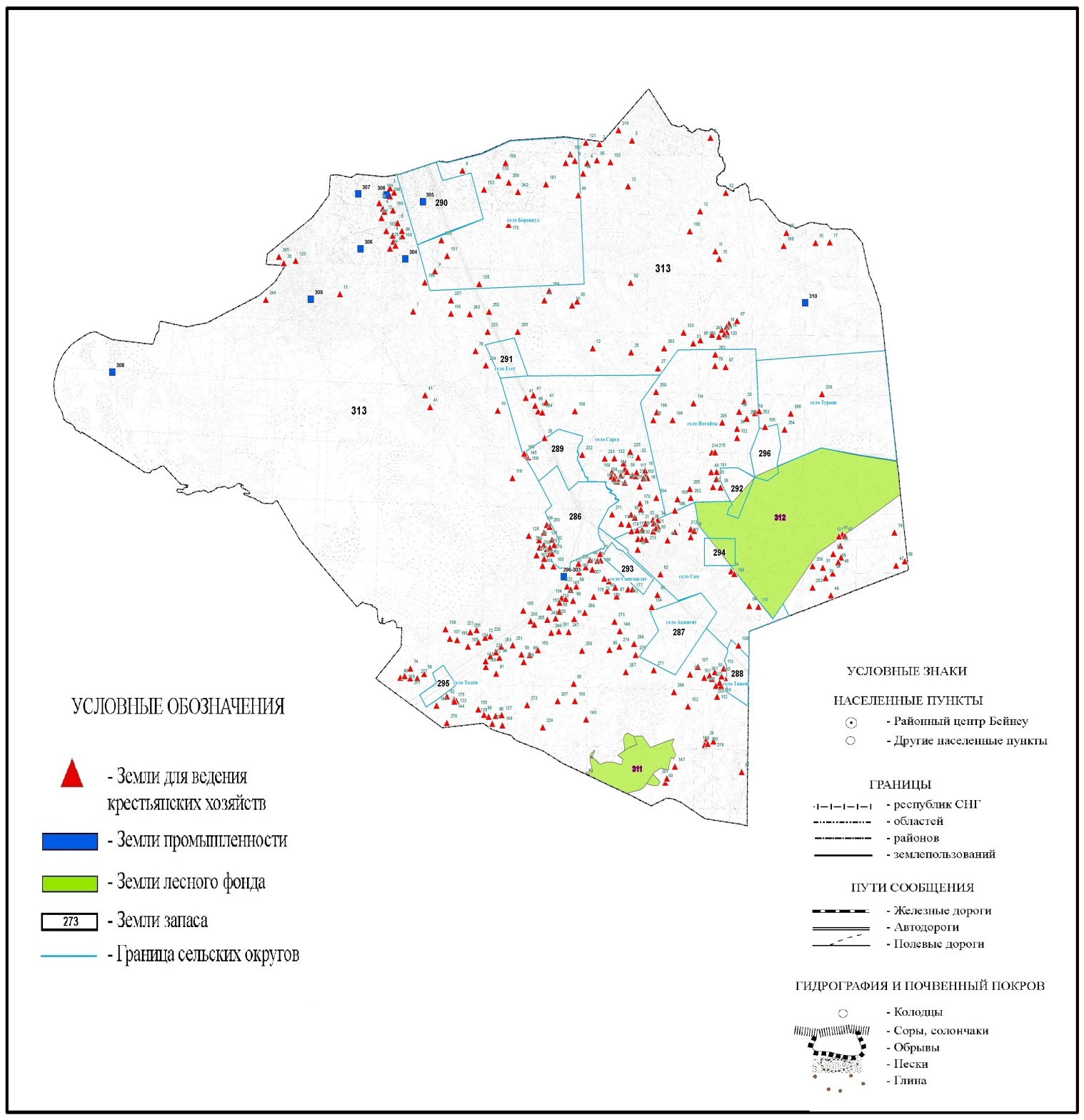 
					© 2012. РГП на ПХВ «Институт законодательства и правовой информации Республики Казахстан» Министерства юстиции Республики Казахстан
				
      Аким района

Б.Абилов
Приложение к постановлению
акимата Бейнеуского района
от 19 февраля 2018 года № 33
